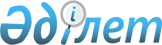 Бөкей ордасы аудандық мәслихатының 2015 жылғы 24 желтоқсандағы № 27-2 "Бөкей ордасы ауданының 2016-2018 жылдарға арналған бюджеті туралы" шешіміне өзгерістер енгізу туралы
					
			Күшін жойған
			
			
		
					Батыс Қазақстан облысы Бөкей ордасы аудандық мәслихатының 2016 жылғы 28 қыркүйектегі № 4-1 шешімі. Батыс Қазақстан облысының Әділет департаментінде 2016 жылғы 11 қазанда № 4572 болып тіркелді. Күші жойылды - Батыс Қазақстан облысы Бөкей ордасы аудандық мәслихатының 2017 жылғы 9 наурыздағы № 9-6 шешімімен      Ескерту. Күші жойылды - Батыс Қазақстан облысы Бөкей ордасы аудандық мәслихатының 09.03.2017 № 9-6 шешімімен (алғашқы ресми жарияланған күнінен бастап қолданысқа енгізіледі).

      Қазақстан Республикасының 2008 жылғы 4 желтоқсандағы Бюджет кодексіне, Қазақстан Республикасының 2001 жылғы 23 қаңтардағы "Қазақстан Республикасындағы жергілікті мемлекеттік басқару және өзін-өзі басқару туралы" Заңына сәйкес Бөкей ордасы аудандық мәслихаты ШЕШІМ ҚАБЫЛДАДЫ:

      1. Бөкей ордасы аудандық мәслихатының 2015 жылғы 24 желтоқсандағы №27-2 "Бөкей ордасы ауданының 2016 - 2018 жылдарға арналған бюджеті туралы" шешіміне (Нормативтік құқықтық актілерді мемлекеттік тіркеу тізілімінде №4231 тіркелген, 2016 жылғы 2 ақпандағы "Әділет" ақпараттық-құқықтық жүйесінде жарияланған) мынадай өзгерістер енгізілсін: 

      1-тармақ мынадай редакцияда жазылсын:

      "1. 2016-2018 жылдарға арналған аудандық бюджет 1, 2 және 3 - қосымшаларға сәйкес, соның ішінде 2016 жылға келесі көлемде бекітілсін:

      1) кірістер – 2 816 461 мың теңге:

      салықтық түсімдер – 255 574 мың теңге;

      салықтық емес түсімдер – 1 144 мың теңге;

      негізгі капиталды сатудан түсетін түсімдер – 150 мың теңге;

      трансферттер түсімі – 2 559 593 мың теңге;

      2) шығындар – 2 863 105 мың теңге;

      3) таза бюджеттік кредиттеу – 24 780 мың теңге:

      бюджеттік кредиттер – 38 178 мың теңге;

      бюджеттік кредиттерді өтеу – 13 398 мың теңге;

      4) қаржы активтерімен операциялар бойынша сальдо – 0 мың теңге:

      қаржы активтерін сатып алу – 0 мың теңге;

      мемлекеттің қаржы активтерін сатудан түсетін түсімдер – 0 мың теңге;

      5) бюджет тапшылығы (профициті) – - 71 424 мың теңге;

      6) бюджет тапшылығын қаржыландыру (профицитін пайдалану) – 71 424 мың теңге:

      қарыздар түсімі – 38 178 мың теңге; 

      қарыздарды өтеу – 13 398 мың теңге;

      бюджет қаражатының пайдаланылатын қалдықтары – 46 644 мың теңге.";

      аталған шешімнің 1-қосымшасы осы шешімнің қосымшасына сәйкес жаңа редакцияда жазылсын.

      2. Бөкей ордасы аудандық мәслихатының аппарат басшысы (А.Хайруллин) осы шешімнің әділет органдарында мемлекеттік тіркелуін "Әділет" ақпараттық-құқықтық жүйесінде және бұқаралық ақпарат құралдарында ресми жариялануын қамтамасыз етсін.

      3. Осы шешім 2016 жылдың 1 қаңтарынан бастап қолданысқа енгізіледі.

 2016 жылға арналған аудандық бюджет            мың теңге

            мың теңге


					© 2012. Қазақстан Республикасы Әділет министрлігінің «Қазақстан Республикасының Заңнама және құқықтық ақпарат институты» ШЖҚ РМК
				
      Сессия төрағасы

Ж.Ашенов

      Мәслихат хатшысы

Е.Таңатов
Бөкей ордасы аудандық мәслихаттың
2016 жылғы 28 қыркүйектегі № 4-1
шешіміне қосымшаБөкей ордасы аудандық мәслихатының
2015 жылғы 24 желтоқсандағы № 27-2
шешіміне 1 - қосымшаСанаты

Санаты

Санаты

Санаты

Санаты

Сомасы

Сыныбы

Сыныбы

Сыныбы

Сыныбы

Сомасы

Iшкi сыныбы

Iшкi сыныбы

Iшкi сыныбы

Сомасы

Ерекшелігі

Ерекшелігі

Сомасы

Атауы

Сомасы

1) Кірістер

2 816 461

1

Салықтық түсімдер

255 574

01

Табыс салығы

108 900

2

Жеке табыс салығы

108 900

03

Әлеуметтiк салық

91 074

1

Әлеуметтік салық

91 074

04

Меншікке салынатын салық

52 170

1

Мүлікке салынатын салық

33 800

3

Жер салығы

970

4

Көлік құралдарына салынатын салық

15 800

5

Бірыңғай жер салығы

1 600

05

Тауарларға, жұмыстарға және қызметтерге салынатын iшкi салықтар

2 630

2

Акциздер

480

3

Табиғи және басқа да ресурстарды пайдаланғаны үшiн түсетiн түсiмдер

250

4

Кәсіпкерлік және кәсіби қызметті жүргізгені үшін алынатын алымдар

1 900

08

Заңдық маңызы бар әрекеттерді жасағаны және (немесе) оған уәкілеттігі бар мемлекеттік органдар немесе лауазымды адамдар құжаттар бергені үшін алынатын міндетті төлемдер

800

1

Мемлекеттік баж

800

2

Салықтық емес түсiмдер

1 144

01

Мемлекет меншіктен түсетін кірістер

644

5

Мемлекет меншігіндегі мүлікті жалға беруден түсетін кірістер

644

06

Басқа да салықтық емес түсімдер

500

1

Басқа да салықтық емес түсімдер

500

3

Негізгі капиталды сатудан түсетін түсімдер

150

03

Жерді және материалдық емес активтерді сату

150

1

Жерді сату

150

4

Трансферттердің түсімдері

2 559 593

02

Мемлекеттік басқарудың жоғары тұрған органдарынан түсетін трансферттер

2 559 593

2

Облыстық бюджеттен түсетін трансферттер

2 559 593

Функционалдық топ

Функционалдық топ

Функционалдық топ

Функционалдық топ

Функционалдық топ

Сомасы

Функционалдық кіші топ

Функционалдық кіші топ

Функционалдық кіші топ

Функционалдық кіші топ

Сомасы

Бюджеттік бағдарламалардың әкімшісі

Бюджеттік бағдарламалардың әкімшісі

Бюджеттік бағдарламалардың әкімшісі

Сомасы

Бағдарлама

Бағдарлама

Сомасы

Атауы

Сомасы

2) Шығындар

2 863 105

01

Жалпы сипаттағы мемлекеттiк қызметтер 

247 508

1

Мемлекеттiк басқарудың жалпы функцияларын орындайтын өкiлдi, атқарушы және басқа органдар

204 431

112

Аудан (облыстық маңызы бар қала) мәслихатының аппараты

17 591

001

Аудан (облыстық маңызы бар қала) мәслихатының қызметін қамтамасыз ету жөніндегі қызметтер

13 304

003

Мемлекеттік органның күрделі шығыстары

4 287

122

Аудан (облыстық маңызы бар қала) әкімінің аппараты

69 258

001

Аудан (облыстық маңызы бар қала) әкімінің қызметін қамтамасыз ету жөніндегі қызметтер

59 758

003

Мемлекеттік органның күрделі шығыстары

9 500

123

Қаладағы аудан, аудандық маңызы бар қала, кент, ауыл, ауылдық округ әкімінің аппараты

117 582

001

Қаладағы аудан, аудандық маңызы бар қаланың, кент, ауыл, ауылдық округ әкімінің қызметін қамтамасыз ету жөніндегі қызметтер

114 232

022

Мемлекеттік органның күрделі шығыстары

3 350

2

Қаржылық қызмет

341

459

Ауданның (облыстық маңызы бар қаланың) экономика және қаржы бөлімі

341

003

Салық салу мақсатында мүлікті бағалауды жүргізу

341

9

Жалпы сипаттағы өзге де мемлекеттiк қызметтер

42 736

458

Ауданның (облыстық маңызы бар қаланың) тұрғын үй-коммуналдық шаруашылығы, жолаушылар көлігі және автомобиль жолдары бөлімі

16 205

001

Жергілікті деңгейде тұрғын үй-коммуналдық шаруашылығы, жолаушылар көлігі және автомобиль жолдары саласындағы мемлекеттік саясатты іске асыру жөніндегі қызметтер

16 205

459

Ауданның (облыстық маңызы бар қаланың) экономика және қаржы бөлімі

26 531

001

Ауданның (облыстық маңызы бар қаланың) экономикалық саясаттын қалыптастыру мен дамыту, мемлекеттік жоспарлау, бюджеттік атқару және коммуналдық меншігін басқару саласындағы мемлекеттік саясатты іске асыру жөніндегі қызметтер

26 531

02

Қорғаныс

4 867

1

Әскери мұқтаждар

4 567

122

Аудан (облыстық маңызы бар қала) әкімінің аппараты

4 567

005

Жалпыға бірдей әскери міндетті атқару шеңберіндегі іс-шаралар

4 567

2

Төтенше жағдайлар жөнiндегi жұмыстарды ұйымдастыру

300

122

Аудан (облыстық маңызы бар қала) әкімінің аппараты

300

006

Аудан (облыстық маңызы бар қала) ауқымындағы төтенше жағдайлардың алдын алу және оларды жою

300

04

Бiлiм беру

1 690 915

1

Мектепке дейiнгi тәрбие және оқыту

147 236

464

Ауданның (облыстық маңызы бар қаланың) білім бөлімі

147 236

009

Мектепке дейінгі тәрбие мен оқыту ұйымдарының қызметін қамтамасыз ету

81 584

040

Мектепке дейінгі білім беру ұйымдарында мемлекеттік білім беру тапсырысын іске асыруға

65 652 

2

Бастауыш, негізгі орта және жалпы орта білім беру

1 466 183

457

Ауданның (облыстық маңызы бар қаланың) мәдениет, тілдерді дамыту, дене шынықтыру және спорт бөлімі

50 651

017

Балалар мен жасөспірімдерге спорт бойынша қосымша білім беру

50 651

464

Ауданның (облыстық маңызы бар қаланың) білім бөлімі

1 415 532

003

Жалпы білім беру

1 315 802

006

Балаларға қосымша білім беру

99 730

9

Бiлiм беру саласындағы өзге де қызметтер

77 496

464

Ауданның (облыстық маңызы бар қаланың) білім бөлімі

77 496

001

Жергілікті деңгейде білім беру саласындағы мемлекеттік саясатты іске асыру жөніндегі қызметтер

11 259

005

Ауданның (областық маңызы бар қаланың) мемлекеттік білім беру мекемелер үшін оқулықтар мен оқу-әдiстемелiк кешендерді сатып алу және жеткізу

22 305

007

Аудандық (қалалық) ауқымдағы мектеп олимпиадаларын және мектептен тыс іс-шараларды өткiзу

819

015

Жетім баланы (жетім балаларды) және ата-аналарының қамқорынсыз қалған баланы (балаларды) күтіп-ұстауға қамқоршыларға (қорғаншыларға) ай сайынға ақшалай қаражат төлемі

4 607

029

Балалар мен жасөспірімдердің психикалық денсаулығын зерттеу және халыққа психологиялық-медициналық-педагогикалық консультациялық көмек көрсету

10 446

067

Ведомстволық бағыныстағы мемлекеттік мекемелерінің және ұйымдарының күрделі шығыстары

28 060

05

Денсаулық сақтау

244

9

Денсаулық сақтау саласындағы өзге де қызметтер

244

123

Қаладағы аудан, аудандық маңызы бар қала, кент, ауыл, ауылдық округ әкімінің аппараты

244

002

Шұғыл жағдайларда сырқаты ауыр адамдарды дәрігерлік көмек көрсететін ең жақын денсаулық сақтау ұйымына дейін жеткізуді ұйымдастыру

244

06

Әлеуметтiк көмек және әлеуметтiк қамсыздандыру

186 471

1

Әлеуметтiк қамсыздандыру

52 895

451

Ауданның (облыстық маңызы бар қаланың) жұмыспен қамту және әлеуметтік бағдарламалар бөлімі

52 895

005

Мемлекеттік атаулы әлеуметтік көмек 

15 352

016

18 жасқа дейінгі балаларға мемлекеттік жәрдемақылар

37 543

2

Әлеуметтiк көмек

111 235

451

Ауданның (облыстық маңызы бар қаланың) жұмыспен қамту және әлеуметтік бағдарламалар бөлімі

111 235

002

Жұмыспен қамту бағдарламасы

40 956

006

Тұрғын үйге көмек көрсету

236

007

Жергілікті өкілетті органдардың шешімі бойынша мұқтаж азаматтардың жекелеген топтарына әлеуметтік көмек

36 904

010

Үйден тәрбиеленіп оқытылатын мүгедек балаларды материалдық қамтамасыз ету

916

014

Мұқтаж азаматтарға үйде әлеуметтiк көмек көрсету

21 690

017

Мүгедектерді оңалту жеке бағдарламасына сәйкес, мұқтаж мүгедектерді міндетті гигиеналық құралдармен және ымдау тілі мамандарының қызмет көрсетуін, жеке көмекшілермен қамтамасыз ету

10 533

9

Әлеуметтiк көмек және әлеуметтiк қамтамасыз ету салаларындағы өзге де қызметтер

22 341

451

Ауданның (облыстық маңызы бар қаланың) жұмыспен қамту және әлеуметтік бағдарламалар бөлімі

22 289

001

Жергілікті деңгейде халық үшін әлеуметтік бағдарламаларды жұмыспен қамтуды қамтамасыз етуді іске асыру саласындағы мемлекеттік саясатты іске асыру жөніндегі қызметтер 

20 346

011

Жәрдемақыларды және басқа да әлеуметтік төлемдерді есептеу, төлеу мен жеткізу бойынша қызметтерге ақы төлеу

1 943

458

Ауданның (облыстық маңызы бар қаланың) тұрғын үй-коммуналдық шаруашылығы, жолаушылар көлігі және автомобиль жолдары бөлімі

52

050

Қазақстан Республикасында мүгедектердің құқықтарын қамтамасыз ету және өмір сүру сапасын жақсарту жөніндегі 2012 - 2018 жылдарға арналған іс-шаралар жоспарын іске асыру

52

07

Тұрғын үй-коммуналдық шаруашылық

210 335

1

Тұрғын үй шаруашылығы

138 867

458

Ауданның (облыстық маңызы бар қаланың) тұрғын үй-коммуналдық шаруашылығы, жолаушылар көлігі және автомобиль жолдары бөлімі

22 300

004

Азаматтардың жекелген санаттарын тұрғын үймен қамтамасыз ету

22 300

466

Ауданның (облыстық маңызы бар қаланың) сәулет, қала құрылысы және құрылыс бөлімі

116 567

003

Коммуналдық тұрғын үй қорының тұрғын үйін жобалау және (немесе) салу, реконструкциялау

92 905

004

Инженерлік-коммуникациялық инфрақұрылымды жобалау, дамыту және (немесе) жайластыру

23 662

2

Коммуналдық шаруашылық

47 043

466

Ауданның (облыстық маңызы бар қаланың) сәулет, қала құрылысы және құрылыс бөлімі

47 043

005

Коммуналдық шаруашылығын дамыту

47 043

006

Сумен жабдықтау және су бұру жүйесін дамыту

37 000

3

Елді-мекендерді көркейту

24 425

123

Қаладағы аудан, аудандық маңызы бар қала, кент, ауыл, ауылдық округ әкімінің аппараты

24 425

008

Елді мекендердегі көшелерді жарықтандыру

10 655

009

Елді мекендердің санитариясын қамтамасыз ету

4 082

011

Елді мекендерді абаттандыру мен көгалдандыру

9 688

08

Мәдениет, спорт, туризм және ақпараттық кеңістiк

267 247

1

Мәдениет саласындағы қызмет

133 856

457

Ауданның (облыстық маңызы бар қаланың) мәдениет, тілдерді дамыту, дене шынықтыру және спорт бөлімі

133 856

003

Мәдени-демалыс жұмысын қолдау

133 856

2

Спорт

9 729

457

Ауданның (облыстық маңызы бар қаланың) мәдениет, тілдерді дамыту, дене шынықтыру және спорт бөлімі

9 729

009

Аудандық (облыстық маңызы бар қалалық) деңгейде спорттық жарыстар өткiзу

7 705

010

Әртүрлi спорт түрлерi бойынша аудан (облыстық маңызы бар қала) құрама командаларының мүшелерiн дайындау және олардың облыстық спорт жарыстарына қатысуы

2 024

3

Ақпараттық кеңiстiк

82 791

456

Ауданның (облыстық маңызы бар қаланың) ішкі саясат бөлімі

10 568

002

Мемлекеттік ақпараттық саясат жүргізу жөніндегі қызметтер

10 568

457

Ауданның (облыстық маңызы бар қаланың) мәдениет, тілдерді дамыту, дене шынықтыру және спорт бөлімі

72 223

006

Аудандық (қалалық) кiтапханалардың жұмыс iстеуi

71 723

007

Мемлекеттiк тiлдi және Қазақстан халқының басқа да тiлдерін дамыту

500

9

Мәдениет, спорт, туризм және ақпараттық кеңiстiктi ұйымдастыру жөнiндегi өзге де қызметтер

40 871

456

Ауданның (облыстық маңызы бар қаланың) ішкі саясат бөлімі

27 339

001

Жергілікті деңгейде ақпарат, мемлекеттілікті нығайту және азаматтардың әлеуметтік сенімділігін қалыптастыру саласында мемлекеттік саясатты іске асыру жөніндегі қызметтер

13 171

003

Жастар саясаты саласында іс-шараларды іске асыру

14 168

457

Ауданның (облыстық маңызы бар қаланың) мәдениет, тілдерді дамыту, дене шынықтыру және спорт бөлімі

13 532

001

Жергілікті деңгейде мәдениет, тілдерді дамыту, дене шынықтыру және спорт саласында мемлекеттік саясатты іске асыру жөніндегі қызметтер

12 702

014

Мемлекеттік органның күрделі шығыстары

830

10

Ауыл, су, орман, балық шаруашылығы, ерекше қорғалатын табиғи аумақтар, қоршаған ортаны және жануарлар дүниесін қорғау, жер қатынастары

177 246

1

Ауыл шаруашылығы

105 885

459

Ауданның (облыстық маңызы бар қаланың) экономика және қаржы бөлімі

10 955

099

Мамандардың әлеуметтік көмек көрсетуі жөніндегі шараларды іске асыру

10 955

462

Ауданның (облыстық маңызы бар қаланың) ауыл шаруашылығы бөлімі

13 133

001

Жергілікті деңгейде ауыл шаруашылығы саласындағы мемлекеттік саясатты іске асыру жөніндегі қызметтер

13 133

473

Ауданның (облыстық маңызы бар қаланың) ветеринария бөлімі

81 797

001

Жергілікті деңгейде ветеринария саласындағы мемлекеттік саясатты іске асыру жөніндегі қызметтер

13 746

005

Мал көмінділерінің (биотермиялық шұңқырлардың) жұмыс істеуін қамтамасыз ету

300

006

Ауру жануарларды санитарлық союды ұйымдастыру

2 500

008

Алып қойылатын және жойылатын ауру жануарлардың, жануарлардан алынатын өнімдер мен шикізаттың құнын иелеріне өтеу

64 551

010

Ауыл шаруашылығы жануарларын сәйкестендіру жөніндегі іс-шараларды өткізу

700

6

Жер қатынастары

8 852

463

Ауданның (облыстық маңызы бар қаланың) жер қатынастары бөлімі

8 852

001

Аудан (облыстық маңызы бар қала) аумағында жер қатынастарын реттеу саласындағы мемлекеттік саясатты іске асыру жөніндегі қызметтер

8 852

9

Ауыл, су, орман, балық шаруашылығы, қоршаған ортаны қорғау және жер қатынастары саласындағы басқа да қызметтер

62 509

473

Ауданның (облыстық маңызы бар қаланың) ветеринария бөлімі

62 509

011

Эпизоотияға қарсы іс-шаралар жүргізу

62 509

11

Өнеркәсіп, сәулет, қала құрылысы және құрылыс қызметі

26 421

2

Сәулет, қала құрылысы және құрылыс қызметі

26 421

466

Ауданның (облыстық маңызы бар қаланың) сәулет, қала құрылысы және құрылыс бөлімі

26 421

001

Құрылыс, облыс қалаларының, аудандарының және елді мекендерінің сәулеттік бейнесін жақсарту саласындағы мемлекеттік саясатты іске асыру және ауданның (облыстық маңызы бар қаланың) аумағын оңтайла және тиімді қала құрылыстық игеруді қамтамасыз ету жөніндегі қызметтер 

10 168

013

Аудан аумағында қала құрылысын дамытудың кешенді схемаларын, аудандық (облыстық) маңызы бар қалалардың, кенттердің және өзге де ауылдық елді мекендердің бас жоспарларын әзірлеу

16 253

12

Көлiк және коммуникация

16 000

1

Автомобиль көлiгi

16 000

458

Ауданның (облыстық маңызы бар қаланың) тұрғын үй-коммуналдық шаруашылығы, жолаушылар көлігі және автомобиль жолдары бөлімі

16 000

023

Автомобиль жолдарының жұмыс істеуін қамтамасыз ету

15 000

045

Аудандық маңызы бар автомобиль жолдарын және елді-мекендердің көшелерін күрделі және орташа жөндеу

1 000

13

Басқалар

32 834

3

Кәсiпкерлiк қызметтi қолдау және бәсекелестікті қорғау

10 239

469

Ауданның (облыстық маңызы бар қаланың) кәсіпкерлік бөлімі

10 239

001

Жергілікті деңгейде кәсіпкерлікті дамыту саласындағы мемлекеттік саясатты іске асыру жөніндегі қызметтер

10 239

9

Басқалар

22 595

123

Қаладағы аудан, аудандық маңызы бар қала, кент, ауыл, ауылдық округ әкімінің аппараты

14 653

040

"Өңірлерді дамыту" Бағдарламасы шеңберінде өңірлерді экономикалық дамытуға жәрдемдесу бойынша шараларды іске асыру

14 653

459

Ауданның (облыстық маңызы бар қаланың) экономика және қаржы бөлімі

7 942

012

Ауданның (облыстық маңызы бар қаланың) жергілікті атқарушы органының резерві 

7 942

14

Борышқа қызмет көрсету

19

1

Борышқа қызмет көрсету

19

459

Ауданның (облыстық маңызы бар қаланың) экономика және қаржы бөлімі

19

021

Жергілікті атқарушы органдардың облыстық бюджеттен қарыздар бойынша сыйақылар мен өзге де төлемдерді төлеу бойынша борышына қызмет көрсету

19

15

Трансферттер

2 998

1

Трансферттер

2 998

459

Ауданның (облыстық маңызы бар қаланың) экономика және қаржы бөлімі

2 998

006

Нысаналы пайдаланылмаған (толық пайдаланылмаған) трансферттерді қайтару

112

051

Жергілікті өзін-өзі басқару органдарына берілетін трансферттер

2 886

3) Таза бюджеттік кредиттеу

24 780

Бюджеттік кредиттер

38 178

10

Ауыл, су, орман, балық шаруашылығы, ерекше қорғалатын табиғи аумақтар, қоршаған ортаны және жануарлар дүниесін қорғау, жер қатынастары

38 178

1

Ауыл шаруашылығы

38 178

459

Ауданның (облыстық маңызы бар қаланың) экономика және қаржы бөлімі

38 178

018

Мамандарды әлеуметтік қолдау шараларын іске асыруға берілетін бюджеттік кредиттер

38 178

Санаты

Санаты

Санаты

Санаты

Санаты

Сомасы

Сыныбы

Сыныбы

Сыныбы

Сыныбы

Сомасы

Iшкi сыныбы

Iшкi сыныбы

Iшкi сыныбы

Сомасы

Ерекшелігі

Ерекшелігі

Сомасы

Атауы

Сомасы

 5

Бюджеттік кредиттерді өтеу

13 398

 01

Бюджеттік кредиттерді өтеу

13 398

1

Мемлекеттік бюджеттен берілген бюджеттік кредиттерді өтеу

13 398

Функционалдық топ

Функционалдық топ

Функционалдық топ

Функционалдық топ

Функционалдық топ

Сомасы

Функционалдық кіші топ

Функционалдық кіші топ

Функционалдық кіші топ

Функционалдық кіші топ

Сомасы

Бюджеттік бағдарламалардың әкімшісі

Бюджеттік бағдарламалардың әкімшісі

Бюджеттік бағдарламалардың әкімшісі

Сомасы

Бағдарлама

Бағдарлама

Сомасы

Атауы

Сомасы

5) Бюджет тапшылығы (профицит)

-71 424

6) Бюджет тапшылығын қаржыландыру (профицитін пайдалану)

71 424

Санаты

Санаты

Санаты

Санаты

Санаты

Сомасы

Сыныбы

Сыныбы

Сыныбы

Сыныбы

Сомасы

Iшкi сыныбы

Iшкi сыныбы

Iшкi сыныбы

Сомасы

Ерекшелігі

Ерекшелігі

Сомасы

Атауы

Сомасы

7

Қарыздар түсімі

38 178

01

Мемлекеттік ішкі қарыздар

38 178

2

Қарыз алу келсім шарттары

38 178

Функционалдық топ

Функционалдық топ

Функционалдық топ

Функционалдық топ

Функционалдық топ

Сомасы

Функционалдық кіші топ

Функционалдық кіші топ

Функционалдық кіші топ

Функционалдық кіші топ

Сомасы

Бюджеттік бағдарламалардың әкімшісі

Бюджеттік бағдарламалардың әкімшісі

Бюджеттік бағдарламалардың әкімшісі

Сомасы

Бағдарлама

Бағдарлама

Сомасы

Атауы

Сомасы

16

Қарыздарды өтеу

13 398

01

Қарыздарды өтеу

13 398

459

Ауданның (облыстық маңызы бар қаланың) экономика және қаржы бөлімі

13 398

005

Жергілікті атқарушы органның жоғары тұрған бюджет алдындағы борышын өтеу

13 398

Санаты

Санаты

Санаты

Санаты

Санаты

Сомасы

Сыныбы

Сыныбы

Сыныбы

Сыныбы

Сомасы

Iшкi сыныбы

Iшкi сыныбы

Iшкi сыныбы

Сомасы

Ерекшелігі

Ерекшелігі

Сомасы

Атауы

Сомасы

8

Бюджет қаражаттарының пайдаланылатын қалдықтары

46 644

01

Бюджет қаражаты қалдықтары

46 644

1

Бюджет қаражатының бос қалдықтары

46 644

01

Бюджет қаражатының бос қалдықтары

46 644

